Каспи заказ(1091228 от фев-2024)По заявке 1091228 на все кассы добавлена кнопка "Каспи заказ", при нажатии запрашивается номер заказа, у чека встает контрагент "Каспи покупатель", все данные можно посмотреть в своднике по всем точкам "отчет по интернет заказам". 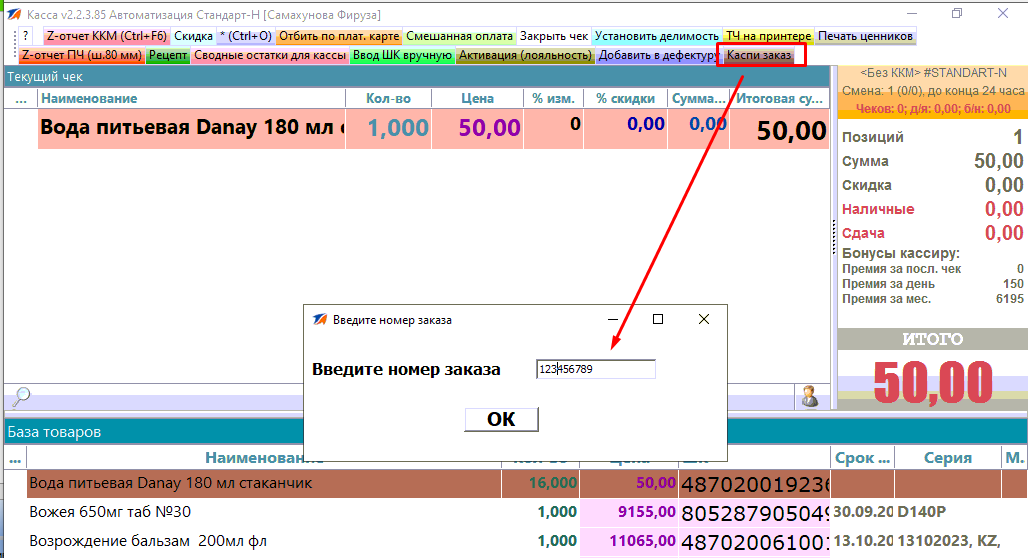 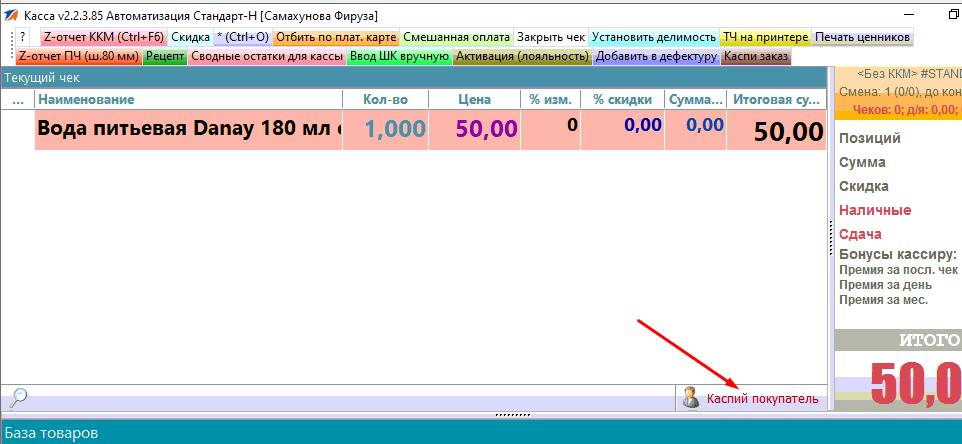 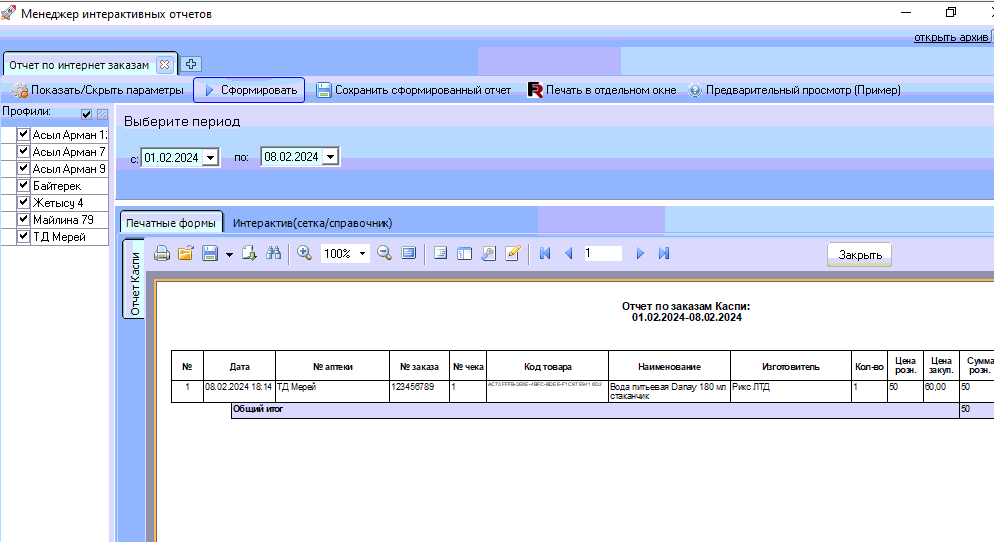 